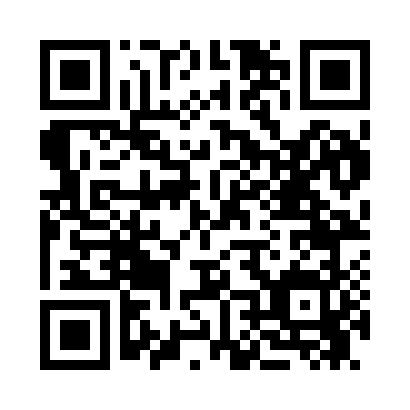 Prayer times for Shirley, Alabama, USAMon 1 Jul 2024 - Wed 31 Jul 2024High Latitude Method: Angle Based RulePrayer Calculation Method: Islamic Society of North AmericaAsar Calculation Method: ShafiPrayer times provided by https://www.salahtimes.comDateDayFajrSunriseDhuhrAsrMaghribIsha1Mon4:235:4512:554:398:059:272Tue4:235:4612:554:398:049:273Wed4:245:4612:554:398:049:274Thu4:245:4712:564:398:049:275Fri4:255:4712:564:398:049:266Sat4:265:4812:564:408:049:267Sun4:265:4812:564:408:049:268Mon4:275:4912:564:408:039:259Tue4:285:4912:564:408:039:2510Wed4:285:5012:574:408:039:2411Thu4:295:5012:574:408:039:2412Fri4:305:5112:574:408:029:2313Sat4:315:5212:574:418:029:2314Sun4:315:5212:574:418:019:2215Mon4:325:5312:574:418:019:2216Tue4:335:5312:574:418:019:2117Wed4:345:5412:574:418:009:2018Thu4:355:5512:574:418:009:1919Fri4:365:5512:574:417:599:1920Sat4:365:5612:574:417:599:1821Sun4:375:5712:574:417:589:1722Mon4:385:5712:584:417:579:1623Tue4:395:5812:584:417:579:1524Wed4:405:5912:584:417:569:1525Thu4:415:5912:584:417:559:1426Fri4:426:0012:584:417:559:1327Sat4:436:0112:584:417:549:1228Sun4:446:0112:574:417:539:1129Mon4:456:0212:574:417:529:1030Tue4:466:0312:574:407:529:0931Wed4:466:0312:574:407:519:08